Условия стажировки для студентов в БолгарииБазы стажировок :  Курортный комплекс Елените: (Royal Park Spa Hotel, Atrium Beach and Spa Hotel, Elenite Spa Villas Royal Bay Spa, Royal Castle Design&Spa Hotel,  Royal Club Apartments - Elenite,  Royal Club Apartments - Elenite) .
Солнечный берег :Chaika Beach Resort 4*, Victoria Palace Hotel 4*, Золотые пески: International Hotel Golden Sands 5*.Сеть отелей RIU:  Hotel Riu Helios Bay, Hotel Riu Pravets Resort, Hotel Riu Helios,Hotel "Dolce Vita",ClubHotel Riu Helios Paradise. HAVANA 4*; HOT SPRINGS MEDICAL & SPA HOTEL; Paradise Green Park  3*. Все базы находятся на черноморском побережье Болгарии.Сезон и период стажировки: Летний сезон: 90 днейВакансии*: Вакансии, для которых требуются знания иностранных языков: Ресепшеонист АдминистраторОфициант в аля-карт ресторанАниматорВакансии, для которых НЕ требуются знания иностранных языков: ОфициантБарменГорничнаяКухонный работникПоварПосудомойщикПодносчик багажа (Bellman) Прачка*С подробным описанием каждой вакансии можно ознакомится в Приложении 1.Размер заработной платы: От 200-250 евро, в зависимости от категории отеля и вакансии. Выплата заработной платы производится в конце каждого месяца лично в руки. Оплата в евро. Бонусы: возможность брать дополнительные часы и обьемы работы.Продолжительность рабочего дня 8 часов.Продолжительность рабочей недели 6 дней в неделю.В стажировке могут принять участие студенты любых специальностей в возрасте от 18 лет, а также выпускники вуза и другие желающие совместить отдых с заработком.Стоимость программы: 30 евро, что эквивалентно 900 грн. Оплата студентами после подписания ВУЗом контракта. Также студент дополнительно оплачивает медицинскую страховку.Расходы, которые компания-организатор покрывает за свой счет: Визовое сопровождение, организация транспортировки, бухгалтерское обслуживание, расходы по организации инспекционного тура для руководства ВУЗа, изготовление сертификатов.Условия проживания: апартотель 2* по 2-4 человека с предоставлением постельного белья, удобств  и интернета. Питание 2-3 раза в день шведский стол.Оформлением виз для студентов для выезда на стажировку за границу занимается компания-организатор стажировки.  Для студентов дневной формы обучения до 21 года виза бесплатна! Для остальных стоимость визы составляет 35 евро.Необходимый пакет документов для оформления визы для выезда на стажировку за границу для студентов: внутренняя анкета, загранпаспорт,  копии внутреннего (украинского) паспорта и ИНН,  полис медицинского страхования.Период подачи заявок на участие в стажировке с 01.02.2017г. Отбор кандидатов происходит по результатам анкетирования.С уважением,Директор ООО «ОЛДИ ТРЕВЕЛ»					Бровкина Олеся ВладимировнаКонт. тел.: (056) 735 01 56, (097) 447 39 23	, (099) 983 66 05, (063) 636 67 43e-mail: oldi.travel777@gmail.comсайт: https://oldi-travel.jimdo.com/Приложение 1Обязанности по вакансиямОфициант:Обязан быть приветливым и уважительным к гостям заведения Знать и качественно выполнять все правила по обслуживанию гостейДосконально знать меню и винную картуПравила и порядок сервировкиСоблюдать все правила обслуживания посетителей ресторанаВсегда держать своих гостей в поле зренияОпрятно выглядетьВыполнять распоряжения администратора или вышестоящего руководстваРесепшионист:Принимает телефонные звонки и посетителей. Выясняет потребности звонящих и посетителей.Перенаправляет запросы надлежащим работникам.Регистрирует время, цель обращения, а также данные о принятых действиях. Дает ответы на вопросы посетителей в пределах своей компетенции.Объясняет посетителям маршрут движения внутри отеля.Организует эскорт посетителя до требуемого места.Сообщает соответствующим работникам о предстоящем визите, о его переносе или отмене.Администратор отеля:  Принимает и регистрирует гостей.Контролирует исполнение просьб постояльцевИнформирует остальные службы отеля о прибытии/отбытии гостей и т.д.Принимает администратор и телефонные звонки, бронируя места для будущих постояльцев.Бармен:Принимает заказы от посетителей.Консультирует посетителей по вопросам заказа  напитков. Обслуживает посетителей за барной стойкой готовыми к употреблению безалкогольными и алкогольными напитками. Готовит безалкогольные и алкогольные коктейли.Оформляет витрины и барную стойку, содержит их в порядке.Горничная:Выполнять все виды уборкиУметь правильно использовать моющие и дезинфицирующие препараты.Правильно пользоваться уборочным оборудованиемСледить за материально-техническим оснащением номераСоблюдать этические правила
Повар:Повар непосредственно осуществляет приготовление блюд, в том числе: мойку и бланшировку продуктов, смешивание продуктов, жарку, запекание, варку на пару, приготовление соусов, супов, бульонов, холодных закусок для шведского стола и салатов. Декорирует блюда.Контролирует работы по уборке, дезинфекции, санитарной обработке служебных и производственных помещений; 
Кухонный работник: Основными направлениями деятельности кухонного работника является содержание в чистоте и порядке кухонного инвентаря и оборудования.
Посудомойщик: соблюдение санитарных условий мойка кухонной посуды и утвари.Аниматор:Высокая коммуникабельность, умение легко и непринужденно общаться, располагать к себе людей;Желательно знание хотя бы одного иностранного языка (английский, немецкий);Приятная внешность;Опрятный вид;Хорошее здоровье, хорошая спортивная форма;Очень желательны танцевальные навыки;Приветствуется наличие любых других спортивных или артистичных навыков;Подносчик багажа (Bellman):Встреча гостей у входа в отель;Помощь с багажом;Организация такси для гостей;Доставка почты в номера.  Прачка:•    Содержит складские помещения в надлежащем санитарном и противопожарном состоянии. •   Осуществляет прием, хранение и выдачу материальных средств (белья). •   Производит стирку и глажение бельяКонт. тел.: (056) 735 01 56, (097) 447 39 23	, (099) 983 66 05, (063) 636 67 43e-mail: oldi.travel777@gmail.comсайт: https://oldi-travel.jimdo.com/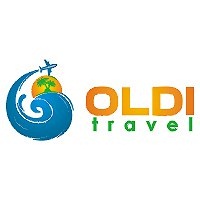 Товариство з обмеженою відповідальністю "ОЛДІ ТРЕВЕЛ" Україна, 49000, м. Дніпро, вул. Набережна Перемоги, 42,    Факт. адреса: м. Дніпро, просп. Дмитра Яворницького, 111а   Конт. тел.: (056) 735 01 56, (097) 447 39 23	, (099) 983 66 05, (063) 636 67 43 e-mail: oldi.travel777@gmail.comсайт: https://oldi-travel.jimdo.com/